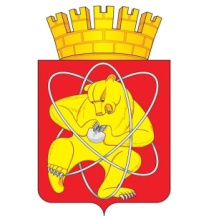 Городской округ «Закрытое административно – территориальное образование  Железногорск Красноярского края»АДМИНИСТРАЦИЯ ЗАТО г. ЖЕЛЕЗНОГОРСКПОСТАНОВЛЕНИЕ25.10. 2023                                                                                                               2172г. ЖелезногорскОб утверждении сводного годового плана ремонтов источников тепловой энергии и тепловых сетей на 2024 год        Руководствуясь Федеральным законом от 06.10.2003 № 131-ФЗ «Об общих принципах организации местного самоуправления в Российской Федерации», статьями 6, 21 Федерального закона от 27.07.2010 № 190-ФЗ «О теплоснабжении», ПОСТАНОВЛЯЮ: 1. Утвердить прилагаемый сводный годовой план ремонтов источников тепловой энергии и тепловых сетей на 2024 год (приложение).2. Управлению внутреннего контроля ЗАТО г. Железногорск (В.Г. Винокурова) довести  настоящее постановление до всеобщего сведения через газету «Город и горожане».3. Отделу общественных связей Администрации ЗАТО г. Железногорск                    (И.С. Архипова) разместить настоящее постановление на официальном сайте Администрации ЗАТО г. Железногорск в информационно-телекоммуникационной сети Интернет.      4. Контроль над исполнением настоящего постановления возложить на первого заместителя Главы ЗАТО г. Железногорск по жилищно-коммунальному хозяйству Р.И. Вычужанина.5. Постановление вступает в силу после его официального опубликования.Исполняющий обязанностиГлавы ЗАТО г. Железногорск	           	               		Р.И. ВычужанинПриложение Приложение к постановлению Администрации ЗАТО г. Железногорскк постановлению Администрации ЗАТО г. Железногорскот 25.10.2024  № 2172от 25.10.2024  № 2172СВОДНЫЙ ГОДОВОЙ ПЛАН РЕМОНТОВ ИСТОЧНИКОВ ТЕПЛОВОЙ ЭНЕРГИИ И ТЕПЛОВЫХ СЕТЕЙ НА 2024 ГОД СВОДНЫЙ ГОДОВОЙ ПЛАН РЕМОНТОВ ИСТОЧНИКОВ ТЕПЛОВОЙ ЭНЕРГИИ И ТЕПЛОВЫХ СЕТЕЙ НА 2024 ГОД СВОДНЫЙ ГОДОВОЙ ПЛАН РЕМОНТОВ ИСТОЧНИКОВ ТЕПЛОВОЙ ЭНЕРГИИ И ТЕПЛОВЫХ СЕТЕЙ НА 2024 ГОД СВОДНЫЙ ГОДОВОЙ ПЛАН РЕМОНТОВ ИСТОЧНИКОВ ТЕПЛОВОЙ ЭНЕРГИИ И ТЕПЛОВЫХ СЕТЕЙ НА 2024 ГОД СВОДНЫЙ ГОДОВОЙ ПЛАН РЕМОНТОВ ИСТОЧНИКОВ ТЕПЛОВОЙ ЭНЕРГИИ И ТЕПЛОВЫХ СЕТЕЙ НА 2024 ГОД СВОДНЫЙ ГОДОВОЙ ПЛАН РЕМОНТОВ ИСТОЧНИКОВ ТЕПЛОВОЙ ЭНЕРГИИ И ТЕПЛОВЫХ СЕТЕЙ НА 2024 ГОД СВОДНЫЙ ГОДОВОЙ ПЛАН РЕМОНТОВ ИСТОЧНИКОВ ТЕПЛОВОЙ ЭНЕРГИИ И ТЕПЛОВЫХ СЕТЕЙ НА 2024 ГОД СВОДНЫЙ ГОДОВОЙ ПЛАН РЕМОНТОВ ИСТОЧНИКОВ ТЕПЛОВОЙ ЭНЕРГИИ И ТЕПЛОВЫХ СЕТЕЙ НА 2024 ГОД СВОДНЫЙ ГОДОВОЙ ПЛАН РЕМОНТОВ ИСТОЧНИКОВ ТЕПЛОВОЙ ЭНЕРГИИ И ТЕПЛОВЫХ СЕТЕЙ НА 2024 ГОД №
п/пНаименование источника тепловой энергии/эксплуатирующая организацияНаименование источника тепловой энергии/эксплуатирующая организацияОборудованиеОборудованиеСроки проведения ремонта, испытанийОтключаемый ресурсОтключаемый ресурсПримечание1Железногорская ТЭЦ ООО "КЭСКО"Железногорская ТЭЦ ООО "КЭСКО"Котел Е-160-1,4-250БТ ст. № 1Котел Е-160-1,4-250БТ ст. № 122.04.2024-18.05.2024без отключения потребителейбез отключения потребителей*Горячее водоснабжение потребителей осуществлять от об. 180 ФГУП «ГХК»  в соответствии с заключенным в установленном порядке договором поставки тепловой энергии и теплоносителя для нужд горячего водоснабжения.  Начало ремонтных работ  не ранее даты окончания отопительного периода, в соответствии с постановлениями Администрации ЗАТО г. Железногорск 1Железногорская ТЭЦ ООО "КЭСКО"Железногорская ТЭЦ ООО "КЭСКО"Котел  Е-160-1,4-250БТ ст. № 2Котел  Е-160-1,4-250БТ ст. № 205.06.2024-30.05.2024без отключения потребителейбез отключения потребителей*Горячее водоснабжение потребителей осуществлять от об. 180 ФГУП «ГХК»  в соответствии с заключенным в установленном порядке договором поставки тепловой энергии и теплоносителя для нужд горячего водоснабжения.  Начало ремонтных работ  не ранее даты окончания отопительного периода, в соответствии с постановлениями Администрации ЗАТО г. Железногорск 1Железногорская ТЭЦ ООО "КЭСКО"Железногорская ТЭЦ ООО "КЭСКО"Котел Е-160-1,4-250БТ ст. № 3Котел Е-160-1,4-250БТ ст. № 301.08.2024-25.08.2024без отключения потребителейбез отключения потребителей*Горячее водоснабжение потребителей осуществлять от об. 180 ФГУП «ГХК»  в соответствии с заключенным в установленном порядке договором поставки тепловой энергии и теплоносителя для нужд горячего водоснабжения.  Начало ремонтных работ  не ранее даты окончания отопительного периода, в соответствии с постановлениями Администрации ЗАТО г. Железногорск 1Железногорская ТЭЦ ООО "КЭСКО"Железногорская ТЭЦ ООО "КЭСКО"Котел Е-160-1,4-250БТ ст. № 4Котел Е-160-1,4-250БТ ст. № 403.07.2024-29.07.2024без отключения потребителейбез отключения потребителей*Горячее водоснабжение потребителей осуществлять от об. 180 ФГУП «ГХК»  в соответствии с заключенным в установленном порядке договором поставки тепловой энергии и теплоносителя для нужд горячего водоснабжения.  Начало ремонтных работ  не ранее даты окончания отопительного периода, в соответствии с постановлениями Администрации ЗАТО г. Железногорск 1Железногорская ТЭЦ ООО "КЭСКО"Железногорская ТЭЦ ООО "КЭСКО"Тепломеханическое оборудование и тепловая сеть 2Ду1000 от П-1 до П-20Тепломеханическое оборудование и тепловая сеть 2Ду1000 от П-1 до П-2015.05.2024-28.05.2024полное прекращение поставки тепловой энергии и горячей воды*полное прекращение поставки тепловой энергии и горячей воды**Горячее водоснабжение потребителей осуществлять от об. 180 ФГУП «ГХК»  в соответствии с заключенным в установленном порядке договором поставки тепловой энергии и теплоносителя для нужд горячего водоснабжения.  Начало ремонтных работ  не ранее даты окончания отопительного периода, в соответствии с постановлениями Администрации ЗАТО г. Железногорск 2ФГУП «ГХК»тепловая сеть ПС-3  от об.180 до ТК -5501.06.2024-30.06.2024без отключения потребителей2ФГУП «ГХК»тепловая сеть ОС-6  от  ТК -55 до об.180 01.08.2024-31.08.2024без отключения потребителей   3Пиковая котельная ООО «КРАСЭКО-ЭЛЕКТРО»Котел № 1 ТП 20/30М01.04.2024 – 13.05.2024ремонт без отключения потребителей   3Пиковая котельная ООО «КРАСЭКО-ЭЛЕКТРО»Котел № 2 ТП 20/30М03.06.2024 – 01.07.2024ремонт без отключения потребителей   3Пиковая котельная ООО «КРАСЭКО-ЭЛЕКТРО»котел № 5 КВ-ГМ-116, 3-150М08.04.2024- 29.05.2024ремонт без отключения потребителей   3Пиковая котельная ООО «КРАСЭКО-ЭЛЕКТРО»котел № 6 КВ-ГМ-116, 3-150М03.06.2024 - 29.07.2024ремонт без отключения потребителей   3Пиковая котельная ООО «КРАСЭКО-ЭЛЕКТРО»котел № 7 ПТВМ -5001.06.2024 – 16.09.2024ремонт без отключения потребителей   3Пиковая котельная ООО «КРАСЭКО-ЭЛЕКТРО»котел № 8 ПТВМ -5001.08.2024 – 16.09.2024ремонт без отключения потребителей   3Пиковая котельная ООО «КРАСЭКО-ЭЛЕКТРО»котел № 9 ПТВМ -5006.05.2024 – 29.07.2024ремонт без отключения потребителей   3Пиковая котельная ООО «КРАСЭКО-ЭЛЕКТРО»тепловые сети ПС-3, ОС-6 от ТК-55 до об.38318.06.2024 – 01.08.2024гидравлические испытания без отключения потребителей   3Пиковая котельная ООО «КРАСЭКО-ЭЛЕКТРО»тепловая сеть ПС-2 от ТК-49 до ТК-16 18.06.2024 – 01.08.2024гидравлические испытания без отключения потребителей   3Пиковая котельная ООО «КРАСЭКО-ЭЛЕКТРО»тепловая сеть ПС-3, ОС-6 от ТК-49 до ТК-1624.06.2024 – 01.08.2024ремонт без отключения потребителей   3Пиковая котельная ООО «КРАСЭКО-ЭЛЕКТРО»тепловая сеть ОС-4 от ТК-49 до ТК-1603.07.2024 – 06.07.2024гидравлические испытания без отключения потребителей   3Пиковая котельная ООО «КРАСЭКО-ЭЛЕКТРО»тепловая сеть ОС-4 от ТК-49 до ТК-1608.07.2024 – 15.08.2024ремонт без отключения потребителей   3Пиковая котельная ООО «КРАСЭКО-ЭЛЕКТРО»тепловая сеть ПС-2 от ТК-49 до ТК-1623.05.2024 – 01.07.2024ремонт без отключения потребителей   3Пиковая котельная ООО «КРАСЭКО-ЭЛЕКТРО»подающий трубопровод теплосети вспомогательного производства27.05.2024 – 30.05.2024гидравлические испытания без отключения потребителей   3Пиковая котельная ООО «КРАСЭКО-ЭЛЕКТРО»подающий трубопровод теплосети вспомогательного производства31.05.2024 – 24.06.2024ремонт без отключения потребителей   3Пиковая котельная ООО «КРАСЭКО-ЭЛЕКТРО»обратный трубопровод теплосети вспомогательного производства08.07.2024 – 11.07.2024гидравлические испытания без отключения потребителей   3Пиковая котельная ООО «КРАСЭКО-ЭЛЕКТРО»обратный трубопровод теплосети вспомогательного производства12.07.2024 – 09.08.2024ремонт без отключения потребителей4Тепловые сети г.Железногорскаподающие трубопроводы тепловых сетей города 22.05.2024 - 22.07.2024ремонт без отключения потребителейначало ремонтных работ  не ранее даты окончания отопительного периода, окончание  ремонтных работ  не позднее даты начала отопительного периода в соответствии с постановлениями Администрации ЗАТО г.Железногорск 4Тепловые сети г.Железногорскаобратные трубопроводы тепловых сетей города 23.07.2024 - 15.09.2024ремонт без отключения потребителейначало ремонтных работ  не ранее даты окончания отопительного периода, окончание  ремонтных работ  не позднее даты начала отопительного периода в соответствии с постановлениями Администрации ЗАТО г.Железногорск 4Тепловые сети г.Железногорскамагистральный подающий трубопровод Ду 100023.05.2024 - 13.09.2024ремонт без отключения потребителейначало ремонтных работ  не ранее даты окончания отопительного периода, окончание  ремонтных работ  не позднее даты начала отопительного периода в соответствии с постановлениями Администрации ЗАТО г.Железногорск 4Тепловые сети г.Железногорскаподающие трубопроводы тепловых сетей города 15.05.2024 -21.05.2024гидравлические испытания, полное отключение потребителей на время опрессовки (72 часа)4Тепловые сети г.Железногорскаобратные трубопроводы тепловых сетей города 15.05.2024 -21.05.2024гидравлические испытания, полное отключение потребителей на время опрессовки (72 часа)4Тепловые сети г.Железногорскамагистральный  трубопровод Ду 100015.05.2024 – 21.05.2024гидравлические испытания без отключения потребителей.5Котельная № 1 ООО «КРАСЭКО-ЭЛЕКТРО»котел № 4 ДЕ-16/14ГМ15.05.2024 - 13.09.2024полное прекращение поставки тепловой энергии и горячей воды потребителям района «Гривка» за исключением «Школы космонавтики»*Начало ремонтных работ  не ранее даты окончания отопительного периода, окончание  ремонтных работ  не позднее даты начала отопительного периода в соответствии с постановлениями Администрации ЗАТО г.Железногорск *На период ремонта котлов горячее водоснабжение потребителей мкр.Первомайский, «Школы космонавтики» осуществлять от ЖТЭЦ, ФГУП «ГХК» (на период останова ЖТЭЦ) через сети г. Железногорска  5Котельная № 1 ООО «КРАСЭКО-ЭЛЕКТРО»котел № 5 ДЕ-25/14ГМ15.05.2024 - 13.09.2024полное прекращение поставки тепловой энергии и горячей воды потребителям района «Гривка» за исключением «Школы космонавтики»*Начало ремонтных работ  не ранее даты окончания отопительного периода, окончание  ремонтных работ  не позднее даты начала отопительного периода в соответствии с постановлениями Администрации ЗАТО г.Железногорск *На период ремонта котлов горячее водоснабжение потребителей мкр.Первомайский, «Школы космонавтики» осуществлять от ЖТЭЦ, ФГУП «ГХК» (на период останова ЖТЭЦ) через сети г. Железногорска  5Котельная № 1 ООО «КРАСЭКО-ЭЛЕКТРО»котел №6 ДЕ-25/14ГМ15.05.2024 - 13.09.2024полное прекращение поставки тепловой энергии и горячей воды потребителям района «Гривка» за исключением «Школы космонавтики»*Начало ремонтных работ  не ранее даты окончания отопительного периода, окончание  ремонтных работ  не позднее даты начала отопительного периода в соответствии с постановлениями Администрации ЗАТО г.Железногорск *На период ремонта котлов горячее водоснабжение потребителей мкр.Первомайский, «Школы космонавтики» осуществлять от ЖТЭЦ, ФГУП «ГХК» (на период останова ЖТЭЦ) через сети г. Железногорска  5Котельная № 1 ООО «КРАСЭКО-ЭЛЕКТРО»котел № 7 ДЕ-25/14ГМ15.05.2024 - 13.09.2024полное прекращение поставки тепловой энергии и горячей воды потребителям района «Гривка» за исключением «Школы космонавтики»*Начало ремонтных работ  не ранее даты окончания отопительного периода, окончание  ремонтных работ  не позднее даты начала отопительного периода в соответствии с постановлениями Администрации ЗАТО г.Железногорск *На период ремонта котлов горячее водоснабжение потребителей мкр.Первомайский, «Школы космонавтики» осуществлять от ЖТЭЦ, ФГУП «ГХК» (на период останова ЖТЭЦ) через сети г. Железногорска  5Котельная № 1 ООО «КРАСЭКО-ЭЛЕКТРО»котел № 8 ДЕ-25/14ГМ15.05.2024 - 13.09.2024полное прекращение поставки тепловой энергии и горячей воды потребителям района «Гривка» за исключением «Школы космонавтики»*Начало ремонтных работ  не ранее даты окончания отопительного периода, окончание  ремонтных работ  не позднее даты начала отопительного периода в соответствии с постановлениями Администрации ЗАТО г.Железногорск *На период ремонта котлов горячее водоснабжение потребителей мкр.Первомайский, «Школы космонавтики» осуществлять от ЖТЭЦ, ФГУП «ГХК» (на период останова ЖТЭЦ) через сети г. Железногорска  5Котельная № 1 ООО «КРАСЭКО-ЭЛЕКТРО»котел № 9 ДЕ-25/14ГМ15.05.2024 - 13.09.2024полное прекращение поставки тепловой энергии и горячей воды потребителям района «Гривка» за исключением «Школы космонавтики»*Начало ремонтных работ  не ранее даты окончания отопительного периода, окончание  ремонтных работ  не позднее даты начала отопительного периода в соответствии с постановлениями Администрации ЗАТО г.Железногорск *На период ремонта котлов горячее водоснабжение потребителей мкр.Первомайский, «Школы космонавтики» осуществлять от ЖТЭЦ, ФГУП «ГХК» (на период останова ЖТЭЦ) через сети г. Железногорска  5Котельная № 1 ООО «КРАСЭКО-ЭЛЕКТРО»тепловая сеть от котельной № 123.05.2024 - 13.09.2024полное прекращение поставки тепловой энергии и горячей воды потребителям района «Гривка» за исключением «Школы космонавтики»*Начало ремонтных работ  не ранее даты окончания отопительного периода, окончание  ремонтных работ  не позднее даты начала отопительного периода в соответствии с постановлениями Администрации ЗАТО г.Железногорск *На период ремонта котлов горячее водоснабжение потребителей мкр.Первомайский, «Школы космонавтики» осуществлять от ЖТЭЦ, ФГУП «ГХК» (на период останова ЖТЭЦ) через сети г. Железногорска  5Котельная № 1 ООО «КРАСЭКО-ЭЛЕКТРО»тепловая сеть от котельной № 115.05.2024 -21.05.2024гидравлические испытанияНачало ремонтных работ  не ранее даты окончания отопительного периода, окончание  ремонтных работ  не позднее даты начала отопительного периода в соответствии с постановлениями Администрации ЗАТО г.Железногорск *На период ремонта котлов горячее водоснабжение потребителей мкр.Первомайский, «Школы космонавтики» осуществлять от ЖТЭЦ, ФГУП «ГХК» (на период останова ЖТЭЦ) через сети г. Железногорска  6котельная баз отдыха ООО «КРАСЭКО-ЭЛЕКТРО»котел № 1 ДКВР-2,5/1315.05.2024 - 15.07.2024ремонт,16.05.2024 – 31.08.2024 без отключения потребителей.       С 02.09.2024  по 27.09.2024 полное прекращение поставки тепловой энергии и горячей воды6котельная баз отдыха ООО «КРАСЭКО-ЭЛЕКТРО»котел № 2 ДКВР-2,5/1316.07.2024 - 27.09.2024ремонт,16.05.2024 – 31.08.2024 без отключения потребителей.       С 02.09.2024  по 27.09.2024 полное прекращение поставки тепловой энергии и горячей воды6котельная баз отдыха ООО «КРАСЭКО-ЭЛЕКТРО»котел № 3 ДКВР-2,5/1315.05.2024- 15.07.2024ремонт,16.05.2024 – 31.08.2024 без отключения потребителей.       С 02.09.2024  по 27.09.2024 полное прекращение поставки тепловой энергии и горячей воды6котельная баз отдыха ООО «КРАСЭКО-ЭЛЕКТРО»тепловая сеть от котельной баз отдыха31.08.2024 - 27.09.2024ремонт,16.05.2024 – 31.08.2024 без отключения потребителей.       С 02.09.2024  по 27.09.2024 полное прекращение поставки тепловой энергии и горячей воды6котельная баз отдыха ООО «КРАСЭКО-ЭЛЕКТРО»тепловая сеть от котельной баз отдыха02.09.2024 -05.09.2024гидравлические испытания в период полного прекращения поставки тепловой энергии и теплоносителя.7Котельная № 2 ООО «КРАСЭКО-ЭЛЕКТРО»котел № 1 ДКВР -10/1315.05.2024-12.07.202416.05.2024-26.07.2024 и  10.08.2024-13.09.2024 без отключения потребителей 30.07.2024-10.08.2024 полное прекращение поставки тепловой энергии и горячей водыНачало ремонтных работ  не ранее даты окончания отопительного периода, окончание  ремонтных работ  не позднее даты начала отопительного периода в соответствии с постановлениями Администрации ЗАТО 
г. Железногорск 7Котельная № 2 ООО «КРАСЭКО-ЭЛЕКТРО»котел № 2 ДКВР -10/1315.05.2024-12.07.202416.05.2024-26.07.2024 и  10.08.2024-13.09.2024 без отключения потребителей 30.07.2024-10.08.2024 полное прекращение поставки тепловой энергии и горячей водыНачало ремонтных работ  не ранее даты окончания отопительного периода, окончание  ремонтных работ  не позднее даты начала отопительного периода в соответствии с постановлениями Администрации ЗАТО 
г. Железногорск 7Котельная № 2 ООО «КРАСЭКО-ЭЛЕКТРО»котел № 3 ДКВР -10/1315.07.2024-13.09.202416.05.2024-26.07.2024 и  10.08.2024-13.09.2024 без отключения потребителей 30.07.2024-10.08.2024 полное прекращение поставки тепловой энергии и горячей водыНачало ремонтных работ  не ранее даты окончания отопительного периода, окончание  ремонтных работ  не позднее даты начала отопительного периода в соответствии с постановлениями Администрации ЗАТО 
г. Железногорск 7Котельная № 2 ООО «КРАСЭКО-ЭЛЕКТРО»котел № 4 ДЕ-10/14ГМ15.05.2024-12.07.202416.05.2024-26.07.2024 и  10.08.2024-13.09.2024 без отключения потребителей 30.07.2024-10.08.2024 полное прекращение поставки тепловой энергии и горячей водыНачало ремонтных работ  не ранее даты окончания отопительного периода, окончание  ремонтных работ  не позднее даты начала отопительного периода в соответствии с постановлениями Администрации ЗАТО 
г. Железногорск 7Котельная № 2 ООО «КРАСЭКО-ЭЛЕКТРО»котел №5 ДЕ-10/14ГМ15.07.2024-13.09.202416.05.2024-26.07.2024 и  10.08.2024-13.09.2024 без отключения потребителей 30.07.2024-10.08.2024 полное прекращение поставки тепловой энергии и горячей водыНачало ремонтных работ  не ранее даты окончания отопительного периода, окончание  ремонтных работ  не позднее даты начала отопительного периода в соответствии с постановлениями Администрации ЗАТО 
г. Железногорск 7Котельная № 2 ООО «КРАСЭКО-ЭЛЕКТРО»Тепловые сети пос. Подгорный15.05.2024 - 13.09.202416.05.2024-26.07.2024 и  10.08.2024-13.09.2024 без отключения потребителей 30.07.2024-10.08.2024 полное прекращение поставки тепловой энергии и горячей водыНачало ремонтных работ  не ранее даты окончания отопительного периода, окончание  ремонтных работ  не позднее даты начала отопительного периода в соответствии с постановлениями Администрации ЗАТО 
г. Железногорск 7Котельная № 2 ООО «КРАСЭКО-ЭЛЕКТРО»Тепловые сети пос. Подгорный20.05.2024-23.05.2024гидравлические испытания, полное отключение потребителей на время опрессовки (не более 48 часов)Начало ремонтных работ  не ранее даты окончания отопительного периода, окончание  ремонтных работ  не позднее даты начала отопительного периода в соответствии с постановлениями Администрации ЗАТО 
г. Железногорск 8Котельная пос.Тартат ООО «КРАСЭКО-ЭЛЕКТРО»котел № 1 КВ -1,16КБ15.05.2024 - 13.09.2024полное прекращение поставки тепловой энергии и горячей водыНачало ремонтных работ  не ранее даты окончания отопительного периода, окончание  ремонтных работ  не позднее даты начала отопительного периода в соответствии с постановлениями Администрации ЗАТО 
г. Железногорск 8Котельная пос.Тартат ООО «КРАСЭКО-ЭЛЕКТРО»котел № 2 КВ -1,16КБ15.05.2024 - 13.09.2024полное прекращение поставки тепловой энергии и горячей водыНачало ремонтных работ  не ранее даты окончания отопительного периода, окончание  ремонтных работ  не позднее даты начала отопительного периода в соответствии с постановлениями Администрации ЗАТО 
г. Железногорск 8Котельная пос.Тартат ООО «КРАСЭКО-ЭЛЕКТРО»котел № 3 КВ -1,16КБ15.05.2024 - 13.09.2024полное прекращение поставки тепловой энергии и горячей водыНачало ремонтных работ  не ранее даты окончания отопительного периода, окончание  ремонтных работ  не позднее даты начала отопительного периода в соответствии с постановлениями Администрации ЗАТО 
г. Железногорск 8Котельная пос.Тартат ООО «КРАСЭКО-ЭЛЕКТРО»тепловые сети пос.Тартат15.05.2024 - 13.09.2024полное прекращение поставки тепловой энергии и горячей водыНачало ремонтных работ  не ранее даты окончания отопительного периода, окончание  ремонтных работ  не позднее даты начала отопительного периода в соответствии с постановлениями Администрации ЗАТО 
г. Железногорск 8Котельная пос.Тартат ООО «КРАСЭКО-ЭЛЕКТРО»тепловые сети пос. Тартат20.05.2024 -23.05.2024гидравлические испытанияНачало ремонтных работ  не ранее даты окончания отопительного периода, окончание  ремонтных работ  не позднее даты начала отопительного периода в соответствии с постановлениями Администрации ЗАТО 
г. Железногорск 9Котельная пос.Новый Путь ООО «КРАСЭКО-ЭЛЕКТРО»котел № 1 КВ-ТСВ-1015.05.2024 - 13.09.2024полное прекращение поставки тепловой энергии и горячей водыНачало ремонтных работ  не ранее даты окончания отопительного периода, окончание  ремонтных работ  не позднее даты начала отопительного периода в соответствии с постановлениями Администрации ЗАТО г.Железногорск 9Котельная пос.Новый Путь ООО «КРАСЭКО-ЭЛЕКТРО»котел № 2 КВ-ТСВ-1015.05.2024 - 13.09.2024полное прекращение поставки тепловой энергии и горячей водыНачало ремонтных работ  не ранее даты окончания отопительного периода, окончание  ремонтных работ  не позднее даты начала отопительного периода в соответствии с постановлениями Администрации ЗАТО г.Железногорск 9Котельная пос.Новый Путь ООО «КРАСЭКО-ЭЛЕКТРО»тепловые сети пос. Новый Путь15.05.2024 - 13.09.2024полное прекращение поставки тепловой энергии и горячей водыНачало ремонтных работ  не ранее даты окончания отопительного периода, окончание  ремонтных работ  не позднее даты начала отопительного периода в соответствии с постановлениями Администрации ЗАТО г.Железногорск 9Котельная пос.Новый Путь ООО «КРАСЭКО-ЭЛЕКТРО»тепловые сети пос. Новый Путь17.05.2024 -21.05.2024гидравлические испытанияНачало ремонтных работ  не ранее даты окончания отопительного периода, окончание  ремонтных работ  не позднее даты начала отопительного периода в соответствии с постановлениями Администрации ЗАТО г.Железногорск 10Котельная д.Шивера ООО «КРАСЭКО-ЭЛЕКТРО»котел № 1 КВр-1,28 КБ15.05.2024 - 13.09.2024полное прекращение поставки тепловой энергии и горячей водыНачало ремонтных работ  не ранее даты окончания отопительного периода, окончание  ремонтных работ  не позднее даты начала отопительного периода в соответствии с постановлениями Администрации ЗАТО г.Железногорск 10Котельная д.Шивера ООО «КРАСЭКО-ЭЛЕКТРО»котел № 2 КВр-1,28 КБ15.05.2024 - 13.09.2024полное прекращение поставки тепловой энергии и горячей водыНачало ремонтных работ  не ранее даты окончания отопительного периода, окончание  ремонтных работ  не позднее даты начала отопительного периода в соответствии с постановлениями Администрации ЗАТО г.Железногорск 10Котельная д.Шивера ООО «КРАСЭКО-ЭЛЕКТРО»котел № 3 КВр-1,28 КБ15.05.2024 - 13.09.2024полное прекращение поставки тепловой энергии и горячей водыНачало ремонтных работ  не ранее даты окончания отопительного периода, окончание  ремонтных работ  не позднее даты начала отопительного периода в соответствии с постановлениями Администрации ЗАТО г.Железногорск 10Котельная д.Шивера ООО «КРАСЭКО-ЭЛЕКТРО»тепловые сети д. Шивера15.05.2024 - 13.09.2024полное прекращение поставки тепловой энергии и горячей водыНачало ремонтных работ  не ранее даты окончания отопительного периода, окончание  ремонтных работ  не позднее даты начала отопительного периода в соответствии с постановлениями Администрации ЗАТО г.Железногорск 10Котельная д.Шивера ООО «КРАСЭКО-ЭЛЕКТРО»тепловые сети д. Шивера17.05.2024 -21.05.2024гидравлические испытания